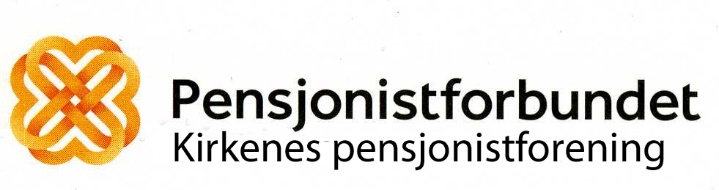 Org.nr 971 408 766 					TYDELIG	 STERK	SYNLIGÅRSMØTET 2022 - INNKOMNE FORSLAGInnen fristen er det kommet følgende forslag fra Wanja Østlund:Er det greit å spørre om dere kan være behjelpelig med å gjøre sykkel og gangstiene mer tilgjengelig for mennesker som av en eller annen grunn ikke kan benytte seg av disse.  Spesielt eldre mennesker som ikke klarer å gå lange strekninger uten hvile.  Det jeg tenker er om det kan settes ut benker på gangstien mellom Bjørnevatn og Kirkenes, med en avstand på ca 500 m mellom hver benk.Var i kontakt med Frisklivssentralen i Kirkenes for noen tid siden, men det var ikke særlig hjelp å få derfra.Kan PF kanskje sponse en benk eller to (eller flere) og kanskje kaste ballen videre til Rotary, Odd Fellow og Bjørnevatn helselag med spørsmål om de også vil bidra.  Eldrerådet kunne vel kanskje også spørres.  Vet ikke om dette kvalifiseres som en sak til styremøtet?  Styrets forslag:Årsmøtet er enig i behovet som beskrives i forslaget. Forslaget oversendes styret for oppfølging.